Об оценке надежности банковской гарантии, поручительства, предоставляемых в обеспечение исполнения обязательств юридического лица, муниципального образования по возврату бюджетного кредита, уплате процентных и иных платежей В соответствии с пунктом 3 статьи 93.2 Бюджетного кодекса Российской Федерации администрация Палехского муниципального района  п о с т а н о в л я е т:Утвердить Порядок оценки надежности банковской гарантии, поручительства, предоставляемых в обеспечение исполнения обязательств юридического лица, муниципального образования по возврату бюджетного кредита, уплате процентных и иных платежей(прилагается).Установить, что оценка надежности поручительства, предоставляемого в обеспечение исполнения обязательства юридического лица, муниципального образования по возврату бюджетного кредита, уплате процентных и иных платежей, осуществляется финансовым отделом администрации Палехского муниципального района в соответствии с методикой анализа финансового состояния принципала, утвержденной администрацией Палехского муниципального района.Настоящее постановление вступает в силу с 01.01.2021 года.Первый заместитель главыглавы администрации Палехскогомуниципального района, исполняющийполномочия Главы Палехскогомуниципального района                                                        С.И. Кузнецоваприложение кпостановлению администрации Палехскогомуниципального районаот _______.2021 № _____Порядок оценки надежности банковской гарантии, поручительства, предоставляемых в обеспечение исполнения обязательств юридического лица, муниципального образования по возврату бюджетного кредита, уплате процентных и иных платежейНастоящий Порядок разработан в соответствии с пунктом 3 статьи 93,2 Бюджетного кодекса Российской Федерации и определяет порядок оценки надежности банковской гарантии, поручительства, предоставляемых в обеспечение исполнения обязательств юридического лица, муниципального образования по возврату бюджетного кредита, уплате процентных и иных платежей(далее – банковская гарантия).Надежность банковской гарантии оценивается как способность банка или небанковской кредитной организации (далее – гарант), предоставивших банковскую гарантию, своевременно и в полном объеме исполнить обязательства юридического лица, муниципального образования (далее – получатель) по возврату бюджетного кредита, уплате процентных и иных платежей.Получатель предоставляет банковскую гарантию в Финансовый отдела администрации Палехского муниципального района (далее  - отдел) до предоставления бюджетного кредита вместе с документами, подтверждающими следующие требования, предъявляемые к гаранту:	3.1. Наличие у гаранта собственных средств (капитала) в размере не менее 20 млрд. рублей по имеющейся в Центральном банке Российской Федерации отчетности на последнюю отчетную дату, предшествующую дню обращения о предоставлении бюджетного кредита, либо доля государственного участия в уставном капитале банка составляет не менее 25 процентов.	3.2. Наличие у гаранта рейтинга национальных рейтинговых агентств, признаваемых Центральным банком Российской Федерации: рейтинга не ниже «ВВВ+» по классификации рейтингового агентства «Эксперт РА» либо рейтинга не ниже «В+++» Аналитического Кредитного Рейтингового Агентства  в соответствии с официальными данными рейтинговых агентств, размещенными на официальных сайтах рейтинговых агентств в информационно-телекоммуникационной сети Интернет на день обращения о предоставлении бюджетного кредита.	3.3 Гарант не находится в процессе ликвидации, реорганизации, банкротства.3.4. Гаранту не приостановлена деятельность в порядке, предусмотренном Кодексом Российской Федерации об административных правонарушениях.3.5. У гаранта отсутствует просроченная (неурегулированная) задолженность по денежным обязательствам перед бюджетом муниципального района, и неисполненная обязанность по уплате налогов, сборов, страховых взносов, пеней, штрафов, процентов, подлежащих уплате в соответствии с законодательством Российской Федерации о налогах и сборах, а также неурегулированные обязательства по муниципальным гарантиям, ранее предоставленным Палехским муниципальным районом.3.6. У гаранта имеется генеральная лицензия Центрального банка Российской Федерации на осуществление банковских операций.3.7. Отсутствие запрета Центрального банка Российской Федерации в отношении гаранта на привлечение во вклады денежных средств физических лиц и открытие банковских счетов физических лиц в соответствии с частью 3 статьи 48 Федерального закона от 23 декабря 2003 года № 177-ФЗ «О страховании вкладов физических лиц в банках Российской Федерации» (официальные данные, размещенные на официальном сайте Банка России в информационно-телекоммуникационной сети Интернет на последнюю отчетную дату).3.8. Гарант участвует в системе обязательного страхования вкладов физических лиц в банках Российской Федерации в соответствии с Федеральным законом от  23 декабря 2003 года № 177-ФЗ «О страховании вкладов физических лиц в банках Российской Федерации» (официальные данные, размещенные на официальном сайте Банка России в информационно-телекоммуникационной сети Интернет на последнюю отчетную дату).3.9. В отношении гаранта Центральным банком Российской Федерации не применены меры за нарушение обязательных нормативов, установленных в соответствии с Федеральным законом от 10 июля 2002 года № 86-ФЗ «О Центральном банке Российской Федерации (Банке России)» (официальные данные, размещенные на официальном сайте Банка России в информационно-телекоммуникационной сети Интернет на последнюю отчетную дату).4. Оценка надежности банковской гарантии осуществляется отделом в течение 5 рабочих дней со дня получения банковской гарантии вместе с документами, указанными в пункте 3 настоящего Порядка и оформляется в форме заключения, содержащего один из следующих выводов:4.1. О признании банковской гарантии обеспечением исполнения обязательств получателя с высокой степенью надежности.4.2. О признании банковской гарантии не надежным обеспечением исполнения обязательств получателя.5. Банковская гарантия признается обеспечением исполнения обязательств получателя с высокой степенью надежности (ликвидности), если гарант, предоставивший банковскую гарантию, отвечает требованиям, указанным в пункте 3 настоящего Порядка6. Банковская гарантия признается не надежным обеспечением исполнения обязательств получателя, если гарант, предоставивший банковскую гарантию, не отвечает хотя бы одному из требований, указанных в пункте 3 настоящего Порядка.7. Заключение с выводами об оценке надежности банковской гарантии департамент направляет получателю в течение 3 рабочих дней со дня его подписания.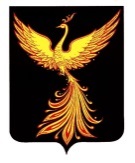 АДМИНИСТРАЦИЯПАЛЕХСКОГО МУНИЦИПАЛЬНОГО РАЙОНА АДМИНИСТРАЦИЯПАЛЕХСКОГО МУНИЦИПАЛЬНОГО РАЙОНА АДМИНИСТРАЦИЯПАЛЕХСКОГО МУНИЦИПАЛЬНОГО РАЙОНА ПОСТАНОВЛЕНИЕПОСТАНОВЛЕНИЕПОСТАНОВЛЕНИЕот_____________ № _______-п